THE STATE EDUCATION DEPARTMENT / THE UNIVERSITY OF THE STATE OF NEW YORK / ALBANY, NY 12234 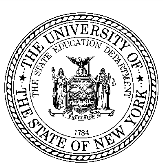  10/01/2013 New York State Regents Examination in English Language Arts (Common Core) Part 2 Rubric: Writing to Sources-ArgumentNote: Translated by Lisette Lopez, PR/HYLI, December, 2013.Criterio. 6 Textos en este nivel :5 Textos en este nivel:4  Textos en este nivel:3 Textos en este nivel:2 Textos en este nivel:1 Textos en este nivel: Contenido y Análisis: La manera en que el ensayo transmite ideas complejas e información de una manera clara y precisa para apoyar argumentos durante el análisis del texto.-Introduce un argumento preciso e ingenioso según es asignado en la tarea.-Demuestra un análisis profundo de los textos según es necesario para apoyar el argumento y distinguir el argumento de contra argumentos o argumentos alternos.-Introduce un argumento preciso y cabal según es asignado en la tarea.-Demuestra un análisis meticuloso de los textos según es necesario para apoyar el argumento y distinguir el argumento de contra argumentos o argumentos alternos. -Introduce un argumento preciso según asignado en la tarea.-Demuestra un análisis apropiado de los textos según es necesario para apoyar el argumento y distinguir el argumento de contra argumentos o argumentos alternos.-Introduce un argumento razonable según asignado en la tarea.-Demuestra cierto análisis de los textos pero hace poca distinción del argumento de contra argumentos o argumentos alternos. -Introduce un argumento.-Demuestra un análisis confuso y sin claridad de los textos y fracasa en distinguir el argumento del contra argumentos o argumentos alternos.-No introduce un argumento.-No demuestra análisis de textos.Dominio de la evidencia: La manera en que el ensayo presenta la evidencia de los textos para apoyar al análisis del texto.  -Presenta ideas completas y cabales haciendo uso eficaz de la variedad de evidencia relevante y específica  de textos para apoyar el análisis.-Demuestra el uso correcto de citación de los diferentes recursos de información en el uso de citas directas o en el uso de interpretación para evitar el plagio. -Presenta ideas claras y con exactitud haciendo uso eficaz de evidencia específica y relevante de textos para apoyar el análisis.- Demuestra el uso correcto de citación de los diferentes recursos de información en el uso de citas directas o en el uso de interpretación para evitar el plagio.-Presenta suficientes ideas haciendo uso adecuado de evidencia específica y relevante de textos para apoyar el análisis.- Demuestra el uso correcto de citación de los diferentes recursos de información en el uso de citas directas o en el uso de interpretación para evitar el plagio.-Presenta las ideas brevemente haciendo uso de alguna evidencia específica y relevante de textos para apoyar el análisis.-Demuestra inconsistencia en el uso de citación de los diferentes recursos de información en el uso de citas directas o en el uso de interpretación para evitar el plagio.-Presenta ideas inconsistentes y/o erróneas con la intención de proporcionar apoyo al análisis del ensayo haciendo uso de alguna evidencia que podría ser irrelevante.-Demuestra poco uso de citación de los diferentes recursos de información en el uso de citas directas o en el uso de interpretación del material en el texto para evitar el plagio.-Presenta poca o casi nada de evidencia de los textos-No hace uso de citación.Coherencia, Organización y estilo:La manera en que el  ensayo organiza ideas complejas, conceptos e información lógicamente utilizando un estilo de escritura formal  y empleando a su vez un lenguaje preciso.-Presenta el uso diestro de organización de ideas  e información creando un ensayo coherente.-Establece y mantiene unestilo de escritura formal.Utiliza un lenguaje sofisticado y                                                         y bien estructurado.           -Demuestra el uso lógico de organización de ideas e información creando un ensayo coherente.-Establece y mantiene un estilo de escritura formal.Utiliza un lenguaje fluido y bastante estructurado.-Demuestra el uso aceptable de organización de ideas e información creando un ensayo coherente.- Establece y mantiene un estilo de escritura formal.Utiliza un lenguaje preciso y apropiado.-Demuestra cierta organización de ideas e información creando un ensayo que es bastante coherente.-Establece pero fracasa en mantener un estilo de escritura formal.Utiliza un lenguaje básico.-Demuestra organización inconsistente de ideas e información. No existe coherencia en el texto. -No existe un estilo de escritura formal. Utiliza un lenguaje inapropiado e impreciso-Demuestra poca organización de ideas e información.-Uso predominante de un lenguaje incoherente, inapropiado o copiado directamente de las tareas o textos.Control de las reglas ortográficas: La manera en que el ensayo demuestra el dominio de las reglas gramaticales y de ortografía haciendo uso de mayúsculas y reglas de puntuación.- Demuestra control de las reglas ortográficas. El ensayo  no presenta errores aún con el uso del lenguaje sofisticado.- Demuestra control de las reglas ortográficas. El ensayo  presenta errores ocasionales solo en el uso del lenguaje sofisticado.- Demuestra un control parcial de las reglas ortográficas. El ensayo presenta errores ocasionales pero no afectan la comprensión del ensayo.-Demuestra un control inconsistente de las reglas ortográficas. El ensayo presenta errores ocasionales que afectan la comprensión del ensayo.-Demuestra la falta de control de las reglas ortográficas. El ensayo presenta errores frecuentes haciendo la comprensión del ensayo difícil.- Demuestra un mínimo control de las reglas ortográficas.